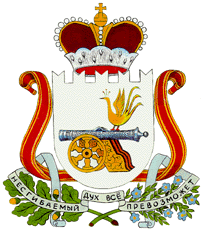 АДМИНИСТРАЦИЯ МУНИЦИПАЛЬНОГО ОБРАЗОВАНИЯ«ГЛИНКОВСКИЙ РАЙОН» СМОЛЕНСКОЙ ОБЛАСТИП О С Т А Н О В Л Е Н И Еот «_24_» __12__ 2015 г. №_561_Администрация  муниципального образования «Глинковский район»       Смоленской области п о с т а н о в л я е т:Внести изменения в муниципальную программу «Обеспечение безопасности дорожного движения на территории муниципального образовании «Глинковский район» Смоленской области» на 2015 – 2020 гг., утвержденную постановлением Администрации муниципального образования «Глинковский район» Смоленской области от 17.10.2014г. №339 (в редакции постановлений от 17.03.2015г. № 114, от 22.10.2015г. № 396):В паспорте муниципальной программы  позицию «Наименование основных мероприятий муниципальной программы» исключить; План реализации муниципальной программы на 2015-2020 годы изложить в новой редакции (прилагается).Глава муниципального образования«Глинковский район» Смоленской области                                                                М.З.КалмыковПАСПОРТмуниципальной программы «Обеспечение безопасности дорожного движения на территории муниципального образования «Глинковский район» Смоленской области на 2015 – 2020 годы»Общая характеристика социально-экономической сферы реализации муниципальной программы.Автомобилизация населения является важнейшей составной частью прогресса общества. Роль автомобильного транспорта в современном мире трудно переоценить, он имеет огромное значение для удовлетворения не только экономических, но и социальных потребностей населения. Однако процесс автомобилизации населения имеет и негативные стороны. Существенным отрицательным последствием автомобилизации населения является аварийность на автомобильном транспорте. Человечество несет не только физические и моральные потери, но и огромный материальный урон от дорожно-транспортных происшествий. Безопасность дорожного движения стала серьезной государственной проблемой, имеющей огромное социальное и политическое значение.Повышение уровня аварийности на автомобильных дорогах в последнее время объясняется рядом следующих факторов: - темпы роста парка транспортных средств не соответствуют темпам строительства и реконструкции дорог;- большинство транспортных средств, пострадавших в дорожно-транспортных происшествиях, имеет большой срок эксплуатации и не соответствует современным требованиям безопасности движения;- отмечается ухудшение транспортной дисциплины участников движения, прежде всего владельцев индивидуальных автотранспортных средств и пешеходов.Высокий уровень аварийности в значительной степени определяется недостаточным финансированием работ по повышению безопасности дорожного движения.Сохранение жизни и здоровья людей – актуальная проблема не только для Глинковского района, но и для всей Смоленской области в целом.На автомобильных дорогах Смоленской области в результате ДТП ежегодно погибает в среднем 300-330 человек, около 2000 человек получают ранения и увечья. Общее число погибших и пострадавших в дорожно-транспортных происшествиях на Смоленщине за последние 10 лет сопоставимо с численностью населения районного центра. Количество пострадавших в результате дорожно-транспортных происшествий с участием автотранспортных средств многократно превышает число пострадавших в результате аварий на всех других видах транспорта.Совершенствование системы обеспечения безопасности дорожного движения возможно при наличии финансовой и материально-технической базы.Программа разработана с учетом поручения Президента Российской Федерации органам государственной власти  Российской Федерации об организации разработки и реализации региональных программ повышения безопасности дорожного движения, данного им на заседании президиума Государственного совета Российской Федерации, проведенном 15.11.2005, а также с учетом постановления Правительства Российской Федерации от 20.02.2006 №100 «О федеральной целевой программе «Повышение безопасности дорожного движения в 2006-2012 годах».На основании статьи 15 Федерального Закона №131 «Об общих принципах организации местного самоуправления в Российской Федерации» перед органами местного самоуправления стоит задача по организации порядка и общественной безопасности в сфере дорожного движения.Отделением государственной инспекции безопасности дорожного движения МО МВД России «Дорогобужский», Администрацией муниципального образования «Глинковский район» Смоленской области во взаимодействии с другими службами проводится большая работа в данном направлении.Основные усилия направлены на стабилизацию аварийности на территории района, улучшение результатов в обеспечении безопасности дорожного движения, повышение качества профилактической работы и совершенствование организации дорожного движения. Результат реализации данной программы свидетельствует о правильности выбранного программно-целевого подхода к решению проблем, связанных с обеспечением безопасности дорожного движения на территории Глинковского района, и о необходимости продолжения работы по обеспечению общественной поддержки реализации мероприятий по повышению безопасности дорожного движения, улучшению системы подготовки водителей и обучения населения правилам безопасного поведения на дорогах и улицах, проведению профилактики детского дорожно-транспортного травматизма.Приоритеты региональной государственной политики в сфере реализации муниципальной программы, цели, целевые показатели, описание ожидаемых конечных результатов, сроков и этапов реализации муниципальной программы.Целями программы являются сокращение количества погибших в результате дорожно-транспортных происшествий, сокращение количества  дорожно-транспортных происшествий и пострадавших в них, а также количество мероприятий, направленных на обеспечение безопасности дорожного движения. Для достижения указанных целей необходимо решить следующие задачи:формирование общественного мнения по проблеме безопасности дорожного движения; повышение правового сознания участников дорожного движения и предупреждения их опасного поведения участников дорожного движения; - формирование негативного отношения к правонарушителям;- формирование у участников дорожного движения устойчивых стереотипов законопослушного поведения;- широкое внедрение современных средств контроля за соблюдением Правил дорожного движения Российской Федерации;- развитие системы подготовки водителей, занимающихся перевозкой пассажиров.повышение эффективности работы по предупреждению детского дорожно-транспортного травматизма; совершенствование информационной системы обнаружения ДТП;совершенствование системы спасения и эвакуации, пострадавших в ДТП;совершенствование системы организации дорожного движения на территории муниципального образования «Глинковский район» Смоленской области.Обоснование ресурсного обеспечения муниципальной программыОбъем финансирования муниципальной программы за счет средств бюджета муниципального образования «Глинковский район» Смоленской области составляет  2015 год – 16,0 тыс. руб.; 2016 год – 16,8тыс.руб; 2017 год – 17,6 тыс. руб; 2018 год – 18,4 тыс. руб; 2019 год – 19,4 тыс. руб; 2020 год – 20,4 тыс. руб.Объемы финансирования мероприятий программы из бюджета муниципального образования «Глинковский район» Смоленской области подлежат уточнению при формировании бюджета на соответствующий финансовый год.Целевые показателиреализации муниципальной программы«Обеспечение безопасности дорожного движения на территории муниципального образования «Глинковский район» Смоленской области на 2015 – 2020 годы»План реализации  муниципальной программы на 2015 – 2020 годы«Обеспечение безопасности дорожного движения на территории муниципального образования «Глинковский район» Смоленской области на 2015 – 2020 годы»Сведения об основных мерах правового регулированияв сфере реализации муниципальной программы«Обеспечение безопасности дорожного движения на территории муниципального образования «Глинковский район» Смоленской области на 2014 – 2016 годы»О внесении изменений в постановление Администрации муниципального образования «Глинковский район»  Смоленской области от  17.10.2014г. № 339Ответственный исполнитель муниципальной программы   Аппарат Администрации муниципального образования «Глинковский район» Смоленской области, отдел по образованию Администрации муниципального образования «Глинковский район» Смоленской областиИсполнители основных мероприятий муниципальной программы  Аппарат Администрации муниципального образования «Глинковский район» Смоленской области;Отдел по образованию Администрации муниципального образования «Глинковский район» Смоленской области;ОГБУЗ «Глинковская ЦРБ»;СОГУП «Глинковское ДРСУ»;МУП «Коммунальщик»;ОГИБДД МО МВД России «Дорогобужский», транспортно-хозяйственное учреждение.Цель муниципальной программыЦелями программы являются сокращение количества погибших в результате дорожно-транспортных происшествий, сокращение количества  дорожно-транспортных происшествий и пострадавших в них. Целевые показатели реализации муниципальной программы  Количество проведенных мероприятий, количество дорожно-транспортных происшествийСроки (этапы) реализации муниципальной программы2015 - 2020Объемы ассигнований муниципальной программы (по годам реализации и в разрезе источников финансирования)Объем бюджетных ассигнований районного бюджета на реализацию муниципальной программы составит 108,6 тыс. рублей, в том числе по годам реализации:2015 год – 16,0 тыс.руб.; 2016 год – 16,8 тыс. руб;2017 год – 17,6 тыс. руб;2018 год – 18,4 тыс. руб;2019 год – 19,4 тыс. руб;2020 год – 20,4 тыс. руб.Ожидаемые результаты реализациимуниципальной программыСнижение количества дорожно-транспортных происшествий.№ п/пНаименование  подпрограммы и   показателяЕдиница измеренияБазовые значения показателей по годамБазовые значения показателей по годамПланируемые значения показателей (на период реализации областного закона об областном бюджете)Планируемые значения показателей (на период реализации областного закона об областном бюджете)Планируемые значения показателей (на период реализации областного закона об областном бюджете)Прогнозные значения показателей№ п/пНаименование  подпрограммы и   показателяЕдиница измерения2-й год до реализации  программы1-й год до реализации программы1-й  год реализации программы 2-й  год реализации программы3-й год реализации программыпоследующие   годы реализации программы  1.Муниципальная  программаКоличество проведенных мероприятийшт171717171717Наименование Исполнительмероприятия    
Источники финансового   обеспечения (расшифровать)Объем средств на реализацию муниципальной программы на отчетный год и плановый период, тыс. рублейОбъем средств на реализацию муниципальной программы на отчетный год и плановый период, тыс. рублейОбъем средств на реализацию муниципальной программы на отчетный год и плановый период, тыс. рублейОбъем средств на реализацию муниципальной программы на отчетный год и плановый период, тыс. рублейОбъем средств на реализацию муниципальной программы на отчетный год и плановый период, тыс. рублейОбъем средств на реализацию муниципальной программы на отчетный год и плановый период, тыс. рублейОбъем средств на реализацию муниципальной программы на отчетный год и плановый период, тыс. рублейПланируемое значение показателя на реализацию муниципальной программы на отчетный год и плановый периодПланируемое значение показателя на реализацию муниципальной программы на отчетный год и плановый периодПланируемое значение показателя на реализацию муниципальной программы на отчетный год и плановый периодПланируемое значение показателя на реализацию муниципальной программы на отчетный год и плановый периодПланируемое значение показателя на реализацию муниципальной программы на отчетный год и плановый периодПланируемое значение показателя на реализацию муниципальной программы на отчетный год и плановый периодНаименование Исполнительмероприятия    
Источники финансового   обеспечения (расшифровать)всегоОчередной финансовый год1 год планового периода2 год планового периода3 год планового периода4 год планового периода5 год планового периодаОчередной финансовый год1 год планового периода2 год планового периода3 год планового периода4 год планового периода5 год планового периодаЦель муниципальной программыЦель муниципальной программыЦель муниципальной программыЦель муниципальной программыЦель муниципальной программыЦель муниципальной программыЦель муниципальной программыЦель муниципальной программыЦель муниципальной программыЦель муниципальной программыЦель муниципальной программыЦель муниципальной программыЦель муниципальной программыЦель муниципальной программыЦель муниципальной программыЦель муниципальной программыКоличество проведенных мероприятий (шт)хМестный бюджетххххххх171717171717Основное мероприятие Повышение безопасности дорожного движенияПовышение безопасности дорожного движенияПовышение безопасности дорожного движенияПовышение безопасности дорожного движенияПовышение безопасности дорожного движенияПовышение безопасности дорожного движенияПовышение безопасности дорожного движенияПовышение безопасности дорожного движенияПовышение безопасности дорожного движенияПовышение безопасности дорожного движенияПовышение безопасности дорожного движенияПовышение безопасности дорожного движенияПовышение безопасности дорожного движенияПовышение безопасности дорожного движенияПовышение безопасности дорожного движенияРасходы на проведение смотров, конкурсов, фестивалей, семинаров, а также другие аналогичные мероприятия.Расходы на проведение смотров, конкурсов, фестивалей, семинаров, а также другие аналогичные мероприятия.Расходы на проведение смотров, конкурсов, фестивалей, семинаров, а также другие аналогичные мероприятия.Расходы на проведение смотров, конкурсов, фестивалей, семинаров, а также другие аналогичные мероприятия.Расходы на проведение смотров, конкурсов, фестивалей, семинаров, а также другие аналогичные мероприятия.Расходы на проведение смотров, конкурсов, фестивалей, семинаров, а также другие аналогичные мероприятия.Расходы на проведение смотров, конкурсов, фестивалей, семинаров, а также другие аналогичные мероприятия.Расходы на проведение смотров, конкурсов, фестивалей, семинаров, а также другие аналогичные мероприятия.Расходы на проведение смотров, конкурсов, фестивалей, семинаров, а также другие аналогичные мероприятия.Расходы на проведение смотров, конкурсов, фестивалей, семинаров, а также другие аналогичные мероприятия.Расходы на проведение смотров, конкурсов, фестивалей, семинаров, а также другие аналогичные мероприятия.Расходы на проведение смотров, конкурсов, фестивалей, семинаров, а также другие аналогичные мероприятия.Расходы на проведение смотров, конкурсов, фестивалей, семинаров, а также другие аналогичные мероприятия.Расходы на проведение смотров, конкурсов, фестивалей, семинаров, а также другие аналогичные мероприятия.Расходы на проведение смотров, конкурсов, фестивалей, семинаров, а также другие аналогичные мероприятия.Количество проведенных мероприятий (шт)Местный бюджет171717171717Опубликование в районной газете «Глинковский вестник» тематических информационно-публицистических материалов, направленных на профилактику дорожно-транспортного травматизма, повышение правового сознания и формирование законопослушного поведения участников дорожного движения.ОГИБДД МО МВД России «Дорогобужский», Аппарат Администрации МО «Глинковский район» Смоленской области.ххххххххххххххОбучение водителей, сотрудников служб, участвующих в ликвидации последствий ДТП, приемам оказания первой медицинской помощи пострадавшим в ДТП.МУЗ «Глинковская ЦРБ», ОГИБДД МО МВД России «Дорогобужский».хххххххххххххх Организация и проведение занятий по безопасности дорожного движения со школьниками.Отдел по образованию Администрации МО «Глинковский район», ОГИБДД МО МВД России «Дорогобужский».Местный бюджет16,83,00,03,33,33,53,7ххххххУчастие в областном слете юных инспекторов дорожного движения «Безопасное колесо».Отдел по образованию Администрации МО «Глинковский район».Местный бюджет27,73,010,03,33,63,84,0ххххххОбеспечение пред рейсовых осмотров автобусов предназначенных для перевозки детей.Отдел по образованию Администрации МО «Глинковский район», ОГИБДД МО МВД России «Дорогобужский».ххххххххххххххУсиление контроля за прохождением водителями школьных автобусов пред рейсового и после рейсового медицинских осмотров.Отдел по образованию Администрации МО «Глинковский район», ОГИБДД МО МВД России «Дорогобужский».ххххххххххххххПопуляризация использования детских защитных кресел, ремней безопасности при перевозке детей в транспортных средствах.ОГИБДД МО МВД России «Дорогобужский», районная газета «Глинковский вестник».ххххххххххххххУчастие в повышении безопасности дорожного движения жителей Глинковского района (сбор предложений от жителей населенных пунктов).ОГИБДД МО МВД России «Дорогобужский».ххххххххххххххОбеспечение эффекта присутствия сотрудников ГИБДД на аварийно-опасных участках в часы наибольшего риска ДТП (сочетание факторов риска – самое опасное место/время).ОГИБДД МО МВД России «Дорогобужский».ххххххххххххххПроведение обследования дорожно-уличной сети с целью выявления мест, требующих освещения.Аппарат Администрации МО «Глинковский район», ОГИБДД МО МВД России «Дорогобужский», МУП «Коммунальщик», СОГУП «Глинковское ДРСУ».Местный бюджетхххххххххххххПроведение комплексного обследования дорожно-уличной сети, железнодорожных переездов, мостов и других сооружений с целью выявления необходимости установки дорожных знаков.Аппарат Администрации МО «Глинковский район», ОГИБДД МО МВД России «Дорогобужский», МУП «Коммунальщик», СОГУП «Глинковское ДРСУ».Местный бюджетхххххххххххххПроведение комплексного обследования дорожно-уличной сети, железнодорожных переездов, мостов и других сооружений, выявление объектов, требующих ремонта и реконструкции.Аппарат Администрации МО «Глинковский район», ОГИБДД МО МВД России «Дорогобужский», МУП «Коммунальщик», СОГУП «Глинковское ДРСУ».Местный бюджетхххххххххххххСодержание улично-дорожной сети: установка новых (если отсутствует) или замена существующих (неверно установленных, изношенных) дорожных знаков; нанесение дорожной разметки, устранение повреждений дорожного полотна; очистка дорог от мусора, наледи, снега.МУП «Коммунальщик», СОГУП «Глинковское ДРСУ».ххххххххххххххПриобретение специальной одежды со светоотражающими элементами для работников МУП «Коммунальщик».МУП «Коммунальщик»ххххххххххххххОбустройство автобусных остановочных пунктов табличками с указанием номера маршрута, время прибытия и отправления рейсового автобусаАппарат Администрации МО «Глинковский район»Местный бюджет29,35,01,05,55,56,06,3ххххххПроведение ремонта улично-дорожной сети с. ГлинкаПобедитель конкурсаххххххххххххххПроведение обследования состояния гидротехнических сооруженийАппарат Администрации МО «Глинковский район»Местный бюджет24,00,00,05,56,06,16,4ххххххОбустройство пешеходных переходовАппарат Администрации МО «Глинковский район»Местный бюджет4,00,04,0ххххххххххДоставка участников на районные, межрайонные и областные фестивали, конкурсы, спортивные мероприятияТранспортно-хозяйственное учреждениеМестный бюджет6,85,01,8ххххххххххВсего по мероприятиям:Всего по мероприятиям:Всего по мероприятиям:108,616,016,817,618,419,420,4хххххх№п/п  Вид нормативного правовогодокумента   Основные положения  нормативного правового документа  Ответственный исполнитель,   исполнительОжидаемые сроки принятия   нормативного правовогодокумента  1Федеральный закон от 10.12.1995 №196-ФЗ «О безопасности дорожного движения»Аппарат Администрации муниципального образования «Глинковский район» Смоленской области, отдел по образованию Администрации муниципального образования «Глинковский район» Смоленской области10.12.19952постановлениеПравительства Российской Федерации от 20.02.2006 №100 «О федеральной целевой программе «Повышение безопасности дорожного движения» в 2006 – 2012 годах»Аппарат Администрации муниципального образования «Глинковский район» Смоленской области, отдел по образованию Администрации муниципального образования «Глинковский район» Смоленской области20.02.20063Устав муниципального образования «Глинковский район» Смоленской областиШарабуров Н.А.03.04.2013